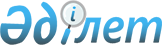 Әйтеке би ауданы Темірбек Жүргенов ауылдық округі Темірбек Жүргенов ауылында атауы жоқ көшесіне атау беру туралыАқтөбе облысы Әйтеке би ауданы Темірбек Жүргенов ауылдық округі әкімінің 2022 жылғы 26 желтоқсандағы № 108 шешімі. Қазақстан Республикасының Әділет министрлігінде 2022 жылғы 27 желтоқсанда № 31280 болып тіркелді
      Қазақстан Республикасының "Қазақстан Республикасындағы жергілікті мемлекеттік басқару және өзін-өзі басқару туралы" Заңының 35 және 37-баптарына, Қазақстан Республикасының "Қазақстан Республикасының әкімшілік-аумақтық құрылысы туралы" Заңының 14-бабының 4) тармақшасына сәйкес, Темірбек Жүргенов ауылы халқының пікірін ескере отырып және облыстық ономастика комиссиясының 2022 жылғы 20 шілдедегі № 2 қорытындысы негізінде ШЕШТІМ:
      1. Әйтеке би ауданы Темірбек Жүргенов ауылдық округінің Темірбек Жүргенов ауылындағы атауы жоқ көшесіне Қайрат Рысқұлбеков атауы берілсін.
      2. Осы шешімнің орындалуын бақылауды өзіме қалдырамын.
      3. Осы шешім оның алғашқы ресми жарияланған күнінен кейін күнтізбелік он күн өткен соң қолданысқа енгізіледі.
					© 2012. Қазақстан Республикасы Әділет министрлігінің «Қазақстан Республикасының Заңнама және құқықтық ақпарат институты» ШЖҚ РМК
				
      Темірбек Жүргенов ауылдық округінің әкімі 

С. Тампишев
